ÚSTŘEDNÍ KONTROLNÍ A ZKUŠEBNÍ ÚSTAV ZEMĚDĚLSKÝ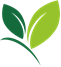                Sídlo ústavu: Hroznová 63/2, 656 06 Brno               SEKCE ZEMĚDĚLSKÝCH VSTUPŮ               ODBOR PŘÍPRAVKŮ NA OCHRANU ROSTLIN               Korespondenční adresa: Zemědělská 1a, 613 00 BRNOVytvořil/telefon:  Ing. Jana Ondráčková / 545 110 470E-mail: jana.ondrackova@ukzuz.czDatum: 22. 7. 2021PŘEHLED POVOLENÍ za období: 1. 6. 2021 – 30. 6. 2021NOVÉ POVOLENÉ PŘÍPRAVKY NA OCHRANU ROSTLINAZD+PYR EC 8.3 držitel rozhodnutí o povolení: SBM Développement S.A.S., 60 Chemin des Mouilles, 69130 Ecully, Francieevidenční číslo: 5598-0účinná látka: azadirachtin     4,1 g/l	                      pyrethriny        4,2 g/lplatnost povolení končí dne: 31.8.2023Rozsah povoleného použití:OL (ochranná lhůta) je dána počtem dnů, které je nutné dodržet mezi termínem poslední aplikace a sklizníAT – ochranná lhůta je dána odstupem mezi termínem poslední aplikace a sklizní.Skleník je definován nařízením (ES) č. 1107/2009.Přípravek dosahuje proti housenkám motýlů na rajčeti, baklažánu, hlávkovém zelí a na okrasných rostlinách průměrné účinnosti. Před ošetřením ověřte citlivost okrasných rostlin na menším počtu rostlin / menší ploše.Dávka je stanovena pro celoplošné použití; pokud se ošetřuje nezapojený porost se širokým meziřadím, je třeba přizpůsobit dávkování skutečně ošetřované ploše.Při použití přípravku nelze vyloučit poškození rostlin.NOVÉ POVOLENÉ POMOCNÉ PROSTŘEDKY NA OCHRANU ROSTLIN rozhodnutí nebyla vydánaROZŠÍŘENÍ POUŽITÍ NEBO ZMĚNA V POUŽITÍ PŘÍPRAVKUAmistar Golddržitel rozhodnutí o povolení: Syngenta Limited, Priestley Road, Surrey Research Park, Guildford, GU2 7YH Surrey, Velká Británieevidenční číslo: 5230-0účinná látka: azoxystrobin 	125 g/l                     difenokonazol 	125 g/lplatnost povolení končí dne: 31.12.2021Rozsah povoleného použití:OL (ochranná lhůta) je dána počtem dnů, které je nutné dodržet mezi termínem aplikace a sklizníAT – ochranná lhůta je dána odstupem mezi termínem aplikace a sklizní.Přípravek dosahuje v řepce olejce proti fomové hnilobě brukvovitých průměrné účinnosti. Přípravek dosahuje průměrné účinnosti proti červenohnědé skvrnitosti slunečnice.Přípravek nesmí zasáhnout okolní porosty.Některé odrůdy jabloní jsou vysoce citlivé k účinné látce azoxystrobin. Přípravek nesmí být použit, hrozí-li nebezpečí úletu aplikační kapaliny na jabloně rostoucí v blízkosti ošetřované plochy.Tabulka ochranných vzdáleností stanovených s ohledem na ochranu necílových organismůPro aplikaci do slunečnice, cukrovky:Za účelem ochrany vodních organismů je vyloučeno použití přípravku na pozemcích svažujících se k povrchovým vodám. Přípravek lze na těchto pozemcích aplikovat pouze při použití vegetačního pásu o šířce nejméně 10 m.Helosate 450 SLdržitel rozhodnutí o povolení: HELM AG, Nordkanalstrasse 28, D-20097 Hamburg, Německoevidenční číslo: 4877-2účinná látka: glyfosát 450 g/lplatnost povolení končí dne: 15.12.2023Rozsah povoleného použití:AT – ochranná lhůta je dána odstupem mezi termínem poslední aplikace a sklizníOL (ochranná lhůta) je dána počtem dnů, které je nutné dodržet mezi termínem aplikace a sklizní.Tabulka ochranných vzdáleností stanovených s ohledem na ochranu necílových organismůPřípravek nemusí být dostatečně účinný proti svlačci rolnímu, pampelišce lékařské, kopřivě dvoudomé, kakostu dlanitosečnému.    Na přesličku rolní a kopřivu žahavku přípravek nepůsobí.Pokyny pro aplikaci:Orná půda, strniště Přípravek aplikujte po sklizni na aktivně rostoucí plevele minimálně 4 dny před setím. Před aplikací přípravku neprovádějte žádné kultivační zásahy.Jádroviny, peckoviny, réva vinnáPřípravek aplikujte nejdříve 4. rokem po výsadbě na intenzivně rostoucí plevele od jara do podzimu. Plevele by měly být při aplikaci 10-20 cm vysoké. Přípravek nesmí zasáhnout zelené části ošetřovaných rostlin ani úletem postřikové mlhy!Louky, pastvinyPřípravek se používá při obnově luk a pastvin.  Aplikujte během vegetace při výšce porostu cca 15 cm nejpozději 5-7 dnů před setím. Nejlepší účinnosti na pýr se dosáhne ve fázi 3-4 listů. Okamžitě po použití důkladně odstraňte veškeré zbytky přípravku z aplikačního zařízení. Nedostatečné vypláchnutí aplikačního zařízení může způsobit poškození následně ošetřovaných rostlin. Přípravek nesmí zasáhnout okolní porosty!Helosate 450 TFdržitel rozhodnutí o povolení: HELM AG, Nordkanalstrasse 28, D-20097 Hamburg, Německoevidenční číslo: 4877-3účinná látka: glyfosát 450 g/lplatnost povolení končí dne: 15.12.2023Rozsah povoleného použití:AT – ochranná lhůta je dána odstupem mezi termínem poslední aplikace a sklizníOL (ochranná lhůta) je dána počtem dnů, které je nutné dodržet mezi termínem aplikace a sklizní.Tabulka ochranných vzdáleností stanovených s ohledem na ochranu necílových organismůPřípravek nemusí být dostatečně účinný proti svlačci rolnímu, pampelišce lékařské, kopřivě dvoudomé, kakostu dlanitosečnému.    Na přesličku rolní a kopřivu žahavku přípravek nepůsobí.Pokyny pro aplikaci:Orná půda, strniště Přípravek aplikujte po sklizni na aktivně rostoucí plevele minimálně 4 dny před setím. Před aplikací přípravku neprovádějte žádné kultivační zásahy.Jádroviny, peckoviny, réva vinnáPřípravek aplikujte nejdříve 4. rokem po výsadbě na intenzivně rostoucí plevele od jara do podzimu. Plevele by měly být při aplikaci 10-20 cm vysoké. Přípravek nesmí zasáhnout zelené části ošetřovaných rostlin ani úletem postřikové mlhy!Louky, pastvinyPřípravek se používá při obnově luk a pastvin.  Aplikujte během vegetace při výšce porostu cca 15 cm nejpozději 5-7 dnů před setím. Nejlepší účinnosti na pýr se dosáhne ve fázi 3-4 listů. Okamžitě po použití důkladně odstraňte veškeré zbytky přípravku z aplikačního zařízení. Nedostatečné vypláchnutí aplikačního zařízení může způsobit poškození následně ošetřovaných rostlin. Přípravek nesmí zasáhnout okolní porosty!Ratron GLdržitel rozhodnutí o povolení: frunol delicia GmbH., Hansastrasse 74b, D-59425 Unna, Německoevidenční číslo: 5070-0účinná látka: fosfid zinečnatý 8 g/kgplatnost povolení končí dne: 30.4.2025Rozsah povoleného použití:AT – ochranná lhůta je dána odstupem mezi termínem aplikace a sklizní(-) – ochrannou lhůtu není nutné stanovitPřípravek ve formě volných granulí je možné aplikovat ve venkovních prostorech speciálním aplikátorem, který rodenticid ukládá pod povrch pozemku do uměle vytvořených a z povrchu nedostupných „nor“. V nově vytvořených podpovrchových chodbách aplikujte přípravek ve vzdálenostech cca 3-5 m mezi jednotlivými návnadami při zachování maximální dávky 2 kg/ha, která nesmí být snížena. Při tomto způsobu aplikace dosahuje přípravek průměrné účinnosti. Ratron GWdržitel rozhodnutí o povolení: frunol delicia GmbH., Hansastrasse 74b, D-59425 Unna, Německoevidenční číslo: 5071-0účinná látka: fosfid zinečnatý 25 g/kgplatnost povolení končí dne: 30.4.2025Rozsah povoleného použití:AT – ochranná lhůta je dána odstupem mezi termínem aplikace a sklizní.(-) – ochrannou lhůtu není nutné stanovit.Přípravek je možné aplikovat speciálním aplikátorem, který rodenticid ukládá pod povrch pozemku do uměle vytvořených a z povrchu nedostupných „nor“. V nově vytvořených podpovrchových chodbách aplikujte přípravek ve vzdálenostech cca 3-5 m mezi jednotlivými návnadami při zachování maximální dávky 2 kg/ha, která nesmí být snížena. Při tomto způsobu aplikace dosahuje přípravek průměrné účinnosti. 4. ROZŠÍŘENÍ POUŽITÍ NEBO ZMĚNA V POUŽITÍ POMOCNÉHO PROSTŘEDKUrozhodnutí nebyla vydána5. ROZŠÍŘENÉ POUŽITÍ POVOLENÉHO PŘÍPRAVKU NEBO ZMĚNA V ROZŠÍŘENÉM POUŽITÍ PŘÍPRAVKU tzv. „minority“ (= menšinová použití) nařízení Ústředního kontrolního a zkušebního ústavu zemědělského      (nařízení vydané pro referenční přípravek platí ve stejném rozsahu i pro všechna jeho   další obchodní jména)Previcur Energyevidenční číslo: 4785-0účinná látka: propamokarb   53 g/l                     fosetyl            310 g/lplatnost povolení končí dne: 30.4.2022Rozsah použití přípravku:OL (ochranná lhůta) je dána počtem dnů, které je nutné dodržet mezi termínem poslední aplikace a sklizní.(-) – ochrannou lhůtu není nutné stanovitPři aplikaci postřikem nepřekračujte koncentraci 0,17 % a max. dávka přípravku 2,5 l/ha je určena na rostliny při výšce 2 m.Interval mezi zálivkou a kapkovou závlahou je 7-42 dnů. Interval mezi zálivkou či kapkovou závlahou a postřikem je 7 dnů.Skleník je definován nařízením (ES) č. 1107/2009.6. POVOLENÍ PŘÍPRAVKU PRO ŘEŠENÍ MIMOŘÁDNÝCH STAVŮ V OCHRANĚ ROSTLIN (tzv. výjimka na 120 dnů) EDNevidenční číslo: 0000-89účinná látka: ethandinitril  970 g/kgplatnost povolení končí dne: od 24. 6. 2021 do 26. 10. 2021Rozsah použití přípravku:Reglone, Beretta, Dragoonevidenční číslo: --účinná látka: dikvát 200 g/l (ve formě soli dikvát-dibromid)platnost povolení končí dne: od 8. 6. 2021 do 5. 10. 2021OL (ochranná lhůta) je dána počtem dnů, které je nutné dodržet mezi termínem aplikace a sklizní.AT - ochranná lhůta je dána odstupem mezi termínem aplikace a sklizní.Zákazy a omezení:Plodina, oblast použitíŠkodlivý organismus, jiný účel použitíDávkování, mísitelnostOLPoznámka1) k plodině2) k ŠO3) k OL4) Pozn. k dávkování5) Umístění6) Určení sklizněokrasné rostliny – do 50 cmmšice, housenky motýlů45 ml/100 m2  9 l vody /100 m2  (0,5 %)AT1) od: počátku prodlužování hlavního stonku, do: začátku nástupu vegetačního klidu 2) od začátku výskytu 5) venkovní prostoryokrasné rostliny – 50-150 cmmšice, housenky motýlů60 ml/100 m2  12 l vody /100 m2  (0,5 %)AT 1) od: počátku prodlužování hlavního stonku, do: začátku nástupu vegetačního klidu 2) od začátku výskytu 5) venkovní prostoryokrasné rostliny – nad 150 cmmšice, housenky motýlů75 ml/100 m2  15 l vody /100 m2  (0,5 %)AT 1) od: počátku prodlužování hlavního stonku, do:  ačátku nástupu vegetačního klidu 2) od začátku výskytu 5) venkovní prostoryjabloňmšice0,5 % (50 ml/10 l vody)561) po odkvětu, do: vývoje plodů, dosahujících 50 % konečné velikosti 2) od začátku výskytu4) do počátku skanutí 5) venkovní prostoryzelí hlávkovéhousenky motýlů60 ml/100 m2  12 l vody /100 m2  (0,5 %)31) od: fáze plně vyvinutých děložních lístků, do: vytvoření korunních lístků, květy jsou zavřené 2) od začátku výskytu 5) venkovní prostorybrambormandelinka bramborová - larvy60 ml/100 m2  12 l vody /100 m2  (0,5 %)AT1) od: vývinu prvních listů,do: fáze bobule okrově až nahnědle zbarveny 2) od začátku výskytu 5) venkovní prostoryrajče, baklažán – do 50 cmsvilušky, molice, housenky motýlů45 ml/100 m2  9 l vody /100 m2  (0,5 %)31) od: fáze plně vyvinutých děložních lístků, do: plné zralosti plodu 2) od začátku výskytu 5) skleníkyrajče, baklažán – 50-125 cmsvilušky, molice, housenky motýlů60 ml/100 m2  12 l vody /100 m2  (0,5 %)31) od: fáze plně vyvinutých děložních lístků, do: plné zralosti plodu 2) od začátku výskytu 5) skleníkyrajče, baklažán – nad 125 cmsvilušky, molice, housenky motýlů75 ml/100 m2  15 l vody /100 m2  (0,5 %)31) od: fáze plně vyvinutých děložních lístků, do: plné zralosti plodu 2) od začátku výskytu 5) skleníkybaklažán - do 50 cmmšice45 ml/100 m2  9 l vody /100 m2  (0,5 %)31) od: fáze plně vyvinutých děložních lístků, do: plné zralosti plodu 2) od začátku výskytu 5) skleníkybaklažán – 50-125 cmmšice60 ml/100 m2  12 l vody /100 m2  (0,5 %)31) od: fáze plně vyvinutých děložních lístků, do: plné zralosti plodu 2) od začátku výskytu 5) skleníkybaklažán – nad 125 cmmšice75 ml/100 m2  15 l vody /100 m2  (0,5 %)31) od: fáze plně vyvinutých děložních lístků, do: plné zralosti plodu 2) od začátku výskytu 5) skleníkyokurka, cuketa – do 50 cmmšice, svilušky, molice45 ml/100 m2  9 l vody /100 m2  (0,5 %)31) od: fáze plně vyvinutých děložních lístků, do: plné zralosti plodu 2) od začátku výskytu 5) skleníkyokurka, cuketa – 50-125 cmmšice, svilušky, molice60 ml/100 m2  12 l vody /100 m2  (0,5 %)31) od: fáze plně vyvinutých děložních lístků, do: plné zralosti plodu 2) od začátku výskytu 5) skleníkyokurka, cuketa – nad 125 cmmšice, svilušky, molice75 ml/100 m2  15 l vody /100 m2  (0,5 %)31) od: fáze plně vyvinutých děložních lístků, do: plné zralosti plodu 2) od začátku výskytu 5) skleníkyokrasné rostliny – do 50 cmmšice, svilušky, molice45 ml/100 m2  9 l vody /100 m2  (0,5 %)AT1) od: prvního pravého listu, do: začátku nástupu vegetačního klidu 2) od začátku výskytu 5) skleníkyokrasné rostliny – 50-150 cmmšice, svilušky, molice60 ml/100 m2  12 l vody /100 m2  (0,5 %)AT1) od: prvního pravého listu, do: začátku nástupu vegetačního klidu 2) od začátku výskytu 5) skleníkyokrasné rostliny – nad 150 cmmšice, svilušky, molice75 ml/100 m2  15 l vody /100 m2  (0,5 %)AT1) od: prvního pravého listu, do: začátku nástupu vegetačního klidu 2) od začátku výskytu 5) skleníkyPlodina, oblast použitíZpůsob aplikaceMax. počet aplikací v plodiněInterval mezi aplikacemi okrasné rostlinypostřik4x za rok (venkovní prostory)  2x za rok (skleníky)4-7 dnůzelí hlávkové, brambor, rajče, baklažán, okurka, cuketa postřik2x4-7 dnůjabloňpostřik, rosení2x za rok4-7 dnů1) Plodina, oblast použití2) Škodlivý organismus, jiný účel použitíDávkování, mísitelnostOLPoznámka1) k plodině2) k ŠO3) k OL4) Pozn. k dávkování5) Umístění6) Určení sklizněřepka olejka ozimáfomová hniloba1 l/haAT1) od 14 BBCH, do 55 BBCH 4) 1 x na podzim nebo 1 x na jařeřepka olejka ozimáhlízenka obecná1 l/haAT1) od 59 BBCH, do 69 BBCH řepka olejka jarníhlízenka obecná1 l/haAT1) od 59 BBCH, do 69 BBCH řepka olejka jarnífomová hniloba1 l/haAT1) od 30 BBCH, do 55 BBCH slunečnicefomová hniloba, hlízenka obecná, červenohnědá skvrnitost slunečnice1 l/haAT1) od 20 BBCH, do 55 BBCH cukrovkacerkosporióza řepy, rez řepná, padlí řepné, větevnatka řepná1 l/ha351) od 39 BBCH, do 49 BBCH cukrovkarizoktoniová hniloba1 l/ha35od 38 BBCH, do 39 BBCH Plodina, oblast použitíDávka vodyZpůsob aplikaceMax. počet aplikací v plodiněcukrovka, řepka olejka  200-400 l/hapostřik  1xslunečnice 200-600 l/hapostřik  1xPlodinabez redukcetryska 50 %tryska 75 %tryska 90 %Ochranná vzdálenost od povrchové vody s ohledem na ochranu vodních organismů [m]Ochranná vzdálenost od povrchové vody s ohledem na ochranu vodních organismů [m]Ochranná vzdálenost od povrchové vody s ohledem na ochranu vodních organismů [m]Ochranná vzdálenost od povrchové vody s ohledem na ochranu vodních organismů [m]Ochranná vzdálenost od povrchové vody s ohledem na ochranu vodních organismů [m]řepka olejka ozimá, řepka olejka jarní, slunečnice, cukrovka44441)Plodina, oblast použití2) Škodlivý organismus, jiný účel použitíDávkování, mísitelnostOLPoznámka1) k plodině2) k ŠO3) k OL4) Pozn. k dávkování5) Umístění6) Určení sklizněorná půda, strništěpýr plazivý, plevele jednoleté, plevele vytrvalé4 l/haAT 1) po skliznijádroviny, peckovinypýr plazivý, pcháč, mléč4 l/ha42louky a pastvinyobnova TTP4 l/haATrévapýr plazivý, pcháč, mléč4 l/ha30Plodina, oblast použitíZákaz, omezení louky a pastvinyzákaz spásání nebo sklizně ošetřených rostlin za účelem zkrmování hospodářským zvířatům.Plodina, oblast použitíDávka vodyZpůsob aplikaceMax. počet aplikací v plodinějádroviny, peckoviny, réva 100-400 l/hapostřik1x za roklouky a pastviny 100-400 l/hapostřik1xorná půda strniště 200-300 l/hapostřik1x za rokPlodinabez redukcetryska 50 %tryska75 %tryska90 %Ochranná vzdálenost od okraje ošetřovaného pozemku s ohledem na ochranu necílových rostlin [m]Ochranná vzdálenost od okraje ošetřovaného pozemku s ohledem na ochranu necílových rostlin [m]Ochranná vzdálenost od okraje ošetřovaného pozemku s ohledem na ochranu necílových rostlin [m]Ochranná vzdálenost od okraje ošetřovaného pozemku s ohledem na ochranu necílových rostlin [m]Ochranná vzdálenost od okraje ošetřovaného pozemku s ohledem na ochranu necílových rostlin [m]Aplikační dávka 4 l přípravku/ha55501)Plodina, oblast použití2) Škodlivý organismus, jiný účel použitíDávkování, mísitelnostOLPoznámka1) k plodině2) k ŠO3) k OL4) Pozn. k dávkování5) Umístění6) Určení sklizněorná půda, strništěpýr plazivý, plevele jednoleté, plevele vytrvalé4 l/haAT 1) po skliznijádroviny, peckovinypýr plazivý, pcháč, mléč4 l/ha42louky a pastvinyobnova TTP4 l/haATrévapýr plazivý, pcháč, mléč4 l/ha30Plodina, oblast použitíZákaz, omezení louky a pastvinyzákaz spásání nebo sklizně ošetřených rostlin za účelem zkrmování hospodářským zvířatům.Plodina, oblast použitíDávka vodyZpůsob aplikaceMax. počet aplikací v plodinějádroviny, peckoviny, réva 100-400 l/hapostřik1x za roklouky a pastviny 100-400 l/hapostřik1xorná půda strniště 200-300 l/hapostřik1x za rokPlodinabez redukcetryska 50 %tryska75 %tryska90 %Ochranná vzdálenost od okraje ošetřovaného pozemku s ohledem na ochranu necílových rostlin [m]Ochranná vzdálenost od okraje ošetřovaného pozemku s ohledem na ochranu necílových rostlin [m]Ochranná vzdálenost od okraje ošetřovaného pozemku s ohledem na ochranu necílových rostlin [m]Ochranná vzdálenost od okraje ošetřovaného pozemku s ohledem na ochranu necílových rostlin [m]Ochranná vzdálenost od okraje ošetřovaného pozemku s ohledem na ochranu necílových rostlin [m]Aplikační dávka 4 l přípravku/ha55501) Plodina, oblast použití2) Škodlivý organismus, jiný účel použitíDávkování, mísitelnostOLPoznámka1) k plodině2) k ŠO3) k OL4) Pozn. k dávkování5) Umístění6) Určení sklizněpolní plodinyhraboš polní, hraboš mokřadní5 návnad/noru (max. 2 kg/ha)AT5) venkovní prostorypolní plodinyhraboš polní, hraboš mokřadní100 g/jednu jedovou staničku (max. 2,5 kg/ha)AT5) venkovní prostorypastviny, trávníkyhraboš polní, hraboš mokřadní5 návnad/noru (max. 2 kg/ha)AT5) venkovní prostorypastviny, trávníkyhraboš polní, hraboš mokřadní100 g/jednu jedovou staničku (max. 2,5 kg/ha)AT5) venkovní prostorylesní hospodářstvíhraboš polní, hraboš mokřadní, norník rudý5 návnad/noru (max. 2 kg/ha)-5) venkovní prostorylesní hospodářstvíhraboš polní, hraboš mokřadní, norník rudý100 g/jednu jedovou staničku (max. 2,5 kg/ha)-5) venkovní prostorylesní školkyhraboš polní, hraboš mokřadní, norník rudý5 kg/ha rozhoz návnad ve foliových sáčcích-5) venkovní prostorynezemědělská půda, veřejně přístupné plochyhraboš polní, hraboš mokřadní5 návnad/noru (max. 2 kg/ha)-5) venkovní prostorynezemědělská půda, veřejně přístupné plochyhraboš polní, hraboš mokřadní100 g/jednu jedovou staničku (max. 2,5 kg/ha)-5) venkovní prostoryvinicehraboš polní, hraboš mokřadní5 návnad/noru (max. 2 kg/ha)AT5) venkovní prostoryvinicehraboš polní, hraboš mokřadní100 g/jednu jedovou staničku (max. 2,5 kg/ha)AT5) venkovní prostoryskladymyš domácí100 g/jednu jedovou staničku (max. 2,5 kg/ha)-5) venkovní prostory (kolem budov), vnitřní prostoryokrasné rostlinyhraboš polní, hraboš mokřadní, norník rudý5 návnad/noru (max. 2 kg/ha)-5) skleníkyokrasné rostlinyhraboš polní, hraboš mokřadní, norník rudý100 g/jednu jedovou staničku (max 2,5 kg/ha)-5) skleníkyokrasné rostlinyhraboš polní, hraboš mokřadní, norník rudý5 návnad/noru (max. 2 kg/ha)-5) venkovní prostoryokrasné rostlinyhraboš polní, hraboš mokřadní, norník rudý100 g/jednu jedovou staničku (max. 2,5 kg/ha)-5) venkovní prostorysadyhraboš polní, hraboš mokřadní, norník rudý5 návnad/noru (max. 2 kg/ha)AT5) venkovní prostorysadyhraboš polní, hraboš mokřadní, norník rudý100 g/jednu jedovou staničku (max. 2,5 kg/ha)AT5) venkovní prostorysadyhraboš polní, hraboš mokřadní, norník rudý5 návnad/noru (max. 2 kg/ha)AT5) skleníkysadyhraboš polní, hraboš mokřadní, norník rudý100 g/jednu jedovou staničku (max. 2,5 kg/ha)AT5) skleníkyzeleninahraboš polní, hraboš mokřadní5 návnad/noru (max. 2 kg/ha)AT5) venkovní prostoryzeleninahraboš polní, hraboš mokřadní100 g/jednu jedovou staničku (max. 2,5 kg/ha)AT5) venkovní prostoryzeleninahraboš polní, hraboš mokřadní5 návnad/noru (max. 2 kg/ha)AT5) skleníkyzeleninahraboš polní, hraboš mokřadní100 g/jednu jedovou staničku (max. 2,5 kg/ha)AT5) skleníkyPlodina, oblast použitíZpůsob aplikacelesní hospodářství, okrasné rostliny, pastviny,polní plodiny, sady, trávníky, nezemědělská půda, veřejně přístupné plochy, vinice, zelenina návnady, aplikace do nor, aplikace do jedových staniček, aplikace speciálním aplikátorem pod povrchlesní školkyrozhoz návnad ve foliových sáčcíchskladyaplikace do jedových staniček1) Plodina, oblast použití2) Škodlivý organismus, jiný účel použitíDávkování, mísitelnostOLPoznámka1) k plodině2) k ŠO3) k OL4) Pozn. k dávkování5) Umístění6) Určení sklizněpolní plodinyhraboš polní,hraboš mokřadní5 návnad/noru(max. 2 kg/ha)ATtrávníky, pastvinyhraboš polní,hraboš mokřadní5 návnad/noru(max. 2 kg/ha)ATlesní hospodářstvíhraboš polní,hraboš mokřadní,norník rudý5 návnad/noru (max. 2 kg/ha)-nezemědělská půda, veřejně přístupné plochyhraboš polní,hraboš mokřadní5 návnad/noru(max. 2 kg/ha)-vinicehraboš polní,hraboš mokřadní5 návnad/noru(max. 2 kg/ha)ATokrasné rostlinyhraboš polní,hraboš mokřadní5 návnad/noru(max. 2 kg/ha)-5) venkovní prostory, skleníkysadyhraboš polní,hraboš mokřadní,norník rudý5 návnad/noru(max. 2 kg/ha)AT5) venkovní prostory, skleníkyzeleninahraboš polní,hraboš mokřadní5 návnad/noru(max. 2 kg/ha)AT5) venkovní prostory, skleníkyPlodina, oblast použitíZpůsob aplikacepolní plodiny, trávníky, pastviny, lesní hospodářství, nezemědělská půda, veřejně přístupné plochy, vinice, okrasné rostliny, sady, zeleninanávnady, aplikace do nor, aplikace speciálním aplikátorem pod povrch1) Plodina, oblast použití2) Škodlivý organismus, jiný účel použitíDávkování, mísitelnostOLPoznámka1) k plodině2) k ŠO3) k OL4) Pozn. k dávkování5) Umístění6) Určení sklizněrajče,okurka,paprikapytiová hniloba, fytoftorová hniloba3 ml/m2(max. koncentrace 0,15 %)31) od 00 BBCH do 13 BBCH4) zálivka po výsevu, max. 1x5) skleníkyrajče,okurka,paprikapytiová hniloba, fytoftorová hniloba0,3 ml/m231) od 13 BBCH do 89 BBCH 4) kapková závlaha, max. 2x 5) skleníkyrajčepytiová hniloba (Pythium intermedium)2,5 l/ha (max. koncentrace 0,17 %)31) od 13 BBCH do 89 BBCH 4) postřik, max. 2x 5) skleníkyokurkaplíseň okurky2,5 l/ha (max. koncentrace 0,17 %)31) od 13 BBCH do 89 BBCH 4) postřik, max. 2x 5) skleníkyokrasné školky, ovocné školkypravé plísně (oomycety)2,5 l/ha-Plodina, oblast použitíDávka vodyZpůsob aplikaceMax. počet aplikací v plodiněInterval mezi aplikacemi rajče, okurka2 l/m23 l/m21500 l/hazálivkakapková závlaha, postřik5x7 dnůpaprika2 l/m23 l/m2zálivkakapková závlaha3x7 dnůokrasné školky,ovocné školky600 l/hapostřik, rosení2x14 dnů1) Plodina, oblast použití2) Škodlivý organismus, jiný účel použitíDávkování, mísitelnostOLPoznámka1) k plodině2) k ŠO3) k OL4) Pozn. k dávkování5) Umístění6) Určení sklizněsmrk ztepilý (vytěžené kmeny)lýkožrout smrkový, lýkožrout severský50 g/m3-5) sklady dřeva, skládky dřeva v lesePlodina, oblast použitíZpůsob aplikacesmrk ztepilýfumigace1) Plodina, oblast použití2) Škodlivý organismus, jiný účel použitíDávkování, mísitelnostOLPoznámka1) k plodině2) k ŠO3) k OL4) Pozn. k dávkování5) Umístění6) Určení sklizněvojtěškadesikace4 l/ha3-51) na počátku dozrávání porostu6) množitelské porostysvazenka vratičolistádesikace4 l/ha71) od 84 BBCH do 89 BBCH6) množitelské porostyředkev olejnádesikace2-3 l/haAT1) na počátku dozrávání porostu6) pro produkci osiva pro strniskové směsky, na zelené hnojeníjetelovinydesikace3,5 l/ha3-51) na počátku dozrávání porostu 6) množitelské porostybrambordesikace3-4 l/ha7-141) před sklizní, podle stavu porostu, a náletu přenašečů virových chorob 6) sadbovélen setýdesikace2,5-4 l/ha71) postemergentně6) pro produkci osiva, pro technické účelypeluškadesikace2,5-4 l/ha6 (7)1) postemergentně6) množitelské porostyPlodina, oblast použitíDávka vodyZpůsob aplikaceMax. počet aplikací v plodiněbrambor, jeteloviny, ředkev olejná, vojtěška200-600 l/hapostřik1xsvazenka vratičolistá400-800 l/hapostřik1xlen setý, peluška300-500 l/hapostřik1xPlodina, oblast použitíZákaz, omezení brambor, jeteloviny, ředkev olejná, vojtěška, svazenka vratičolistá, len setý, hrách setý-peluškaPosklizňové zbytky ošetřených rostlin musí být buď zaorány nebo odstraněny z pozemku a zlikvidovány.Zbytky ošetřených rostlin nesmí být použity ke zkrmování nebo podestýlce hospodářských zvířat.